Bideford Car Parking for Day Trippers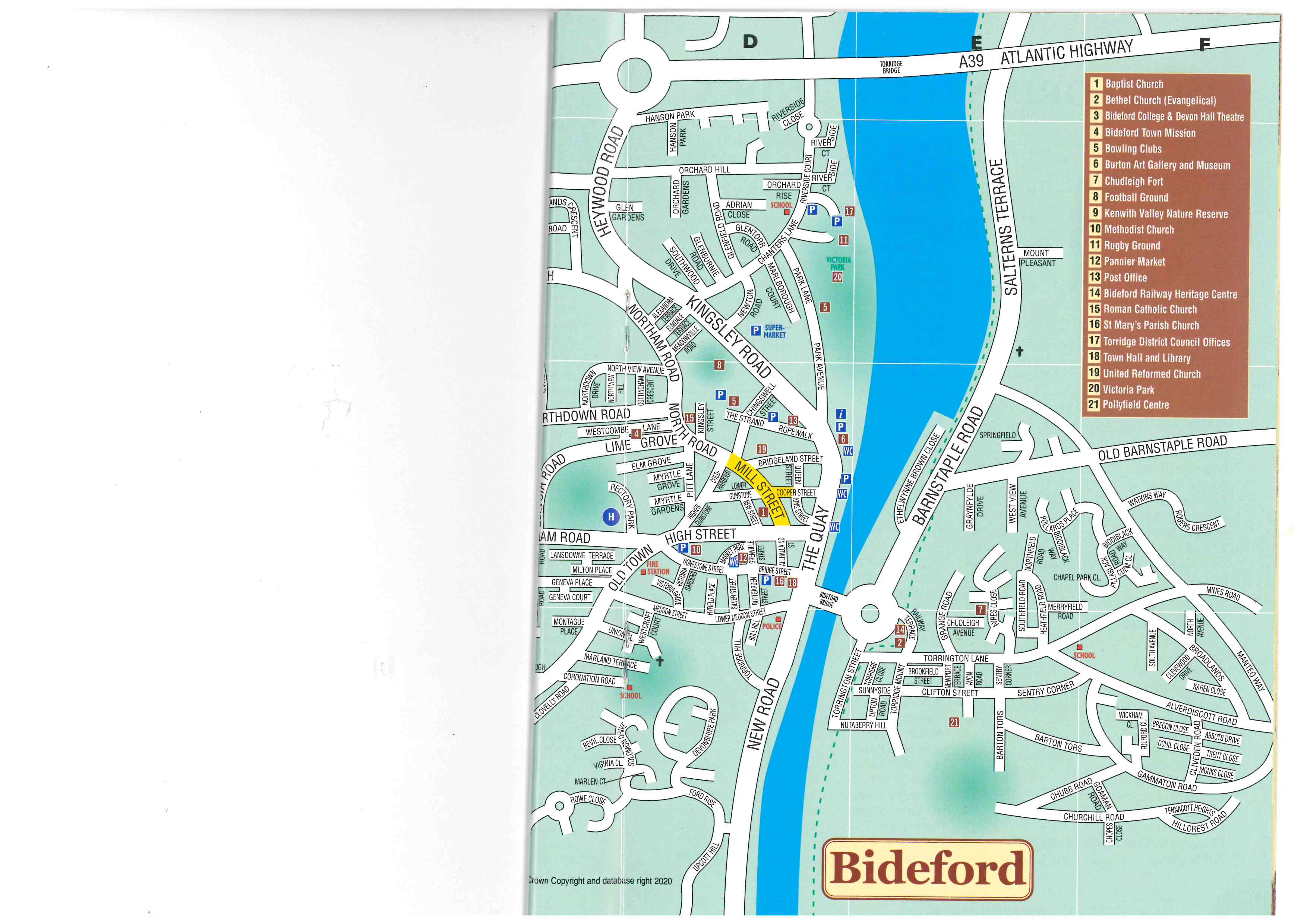 Riverbank Long Stay Car Park  EX39 2QS		£5.50 all day	located at number 6Cattle Market Car Park  EX39 2QG		£2 all day 	located at number 17 